Les objectifs de développement durableAu Sommet du Millénaire organisé par l'ONU en septembre 2000, 147 chefs d'États du monde entier ont convenu d'un pacte mondial connu sous le nom d'Objectifs du Millénaire pour le développement. Ces objectifs définissaient clairement les responsabilités des pays riches pour qu'ils augmentent l'aide accordée aux pays en développement, qu'ils établissent des politiques commerciales plus équitables et qu'ils allègent sensiblement la dette de ces pays. La date cible de ce pacte mondiale était l’année 2015. Le 1er janvier 2016, les 17 Objectifs de développement durable du Programme de développement durable à l’horizon 2030 – adopté par les dirigeants du monde en septembre 2015 lors d’un Sommet historique des Nations Unies – sont entrés en vigueur. Au cours des 15 prochaines années, grâce à ces nouveaux objectifs qui s’appliquent à tous, les pays mobiliseront les énergies pour mettre fin à toutes les formes de pauvreté, combattre les inégalités et s’attaquer aux changements climatiques, en veillant à ne laisser personne de côté.Objectif 1 : Éradication de la pauvretéObjectif 2 : La lutte contre la faimObjectif 3 : Bonne santé et bien-être pour tousObjectif 4 : Une éducation de qualitéObjectif 5 : Égalité entre les sexesObjectif 6 : L’eau propre et assainissement (« sanitation »)Objectif 7 : Énergie propre et d’un coût abordableObjectif 8 : Travail décent et croissance économiqueObjectif 9 : Industrie, innovation et infrastructureObjectif 10 : Inégalités réduitesObjectif 11 : Villes et communautés durablesObjectif 12 : Consommation et production responsableObjectif 13 : La lutte contre les changements climatiquesObjectif 14 : La vie aquatique (conserver et exploiter de manière durable les océans et les mers)Objectif 15 : La vie terrestre (protéger les forêts et les écosystèmes)Objectif 16 : Paix, justice et institutions efficacesObjectif 17 : Partenariats pour la réalisation des objectifsLes objectifs de développement durable s’appuient sur le succès des objectifs du Millénaire pour le développement (OMD) et visent à aller plus loin pour mettre fin à toutes les formes de pauvreté. Les OMD ont montré qu’établir des cibles à atteindre est efficace. Ces nouveaux objectifs sont uniques dans le sens où ils sont un appel à l’action par tous les pays – pauvres, riches ou au revenu moyen – en vue de promouvoir la prospérité tout en protégeant la planète. Avec ces objectifs, les dirigeants reconnaissent que l’élimination de la pauvreté doit s’accompagner de stratégies qui renforcent la croissance économique et répondent à un éventail de besoins sociaux, parmi lesquels l’éducation, la santé, la protection sociale et les possibilités d’emploi, tout en luttant contre les changements climatiques et en protégeant l’environnement.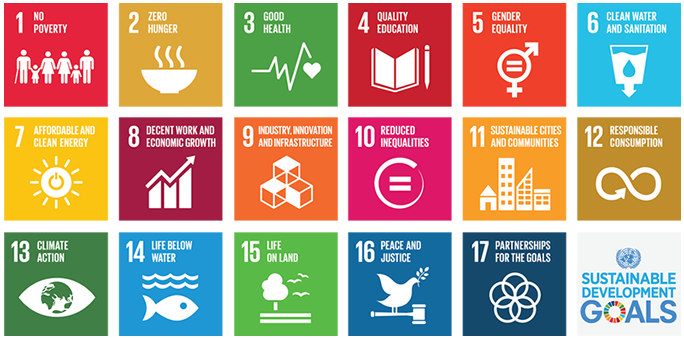 Source: http://tinyurl.com/jtbne43 